Бюджетное профессиональное образовательное учреждениеОмской области«Омский монтажный техникум»Инструкционно-технологическая картаСборки и сварки «Ёмкость»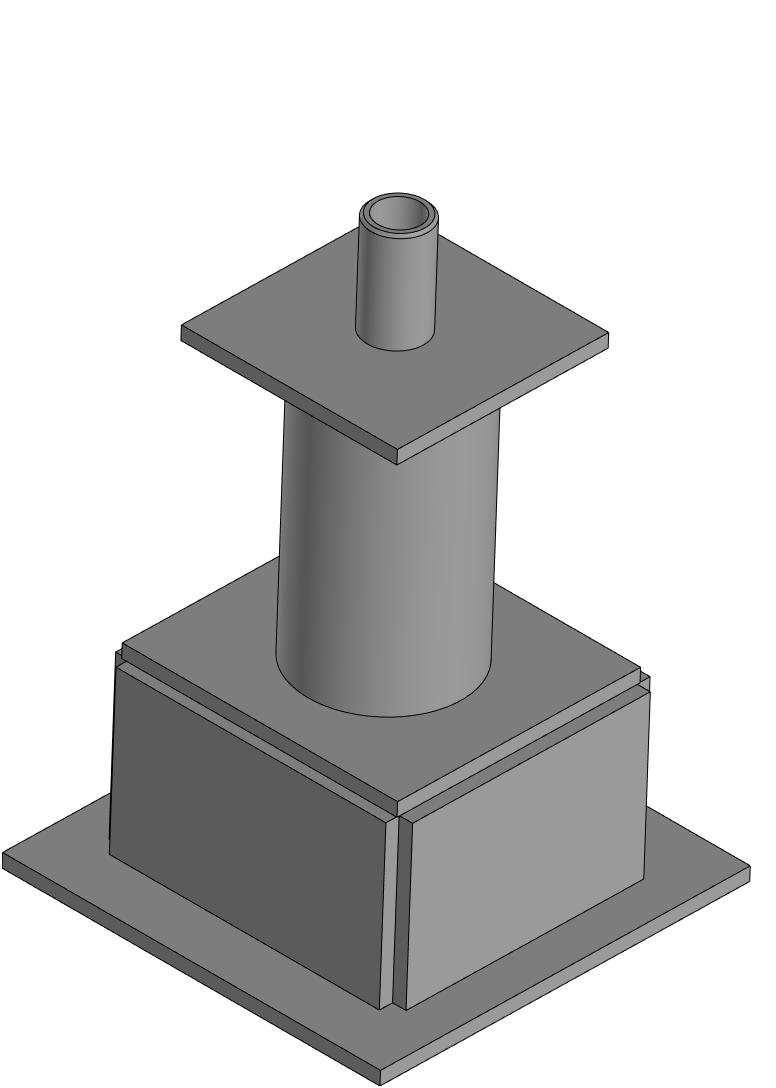 Все необходимые инструменты для выполнения практического задания по инструкционно - технологической карте, участники олимпиады приносят с собой!№ оп.№ пер.Содержание операции и переходовТехнологические параметры, режимыТехнологические параметры, режимыТехнологические параметры, режимыОборудование, приспособленияИнструментыИнструменты№ оп.№ пер.Содержание операции и переходовТехнологические параметры, режимыТехнологические параметры, режимыТехнологические параметры, режимыОборудование, приспособленияРабочиеКонтрольные1234445671ПодготовительнаяПодготовительнаяПодготовительнаяПодготовительнаяПодготовительнаяПодготовительнаяПодготовительнаяПодготовительная1Проверка наличия заготовок на рабочем месте согласно чертежа.Труба Ø 57мм. – 1 шт.Труба Ø 16 мм – 1 штПластина S=5 мм основание) – 1 Пластина S=5 мм-2шт (боковина)Пластина S=5 мм-2 шт (поперечены)Крышка S=5 мм с отверстием, Ø 50мм-1 штЗаглушка. S=5 мм с отверстием, Ø 16мм-1штТруба Ø 57мм. – 1 шт.Труба Ø 16 мм – 1 штПластина S=5 мм основание) – 1 Пластина S=5 мм-2шт (боковина)Пластина S=5 мм-2 шт (поперечены)Крышка S=5 мм с отверстием, Ø 50мм-1 штЗаглушка. S=5 мм с отверстием, Ø 16мм-1штТруба Ø 57мм. – 1 шт.Труба Ø 16 мм – 1 штПластина S=5 мм основание) – 1 Пластина S=5 мм-2шт (боковина)Пластина S=5 мм-2 шт (поперечены)Крышка S=5 мм с отверстием, Ø 50мм-1 штЗаглушка. S=5 мм с отверстием, Ø 16мм-1шт2Проверка размеров деталей согласно чертежа.Металлическая линейка, штангенциркуль, угольник.Шаблон сварщика УШС-33Зачистка деталей от загрязнения (при необходимости). Зачистка поверхностей деталей в местах сварки до металлического блеска. Ширина зачищаемой поверхности не менее 20 мм. Острые кромки притупить при необходимости.Металлическая щетка, набор напильников,наждачная бумага. 2СборочнаяСборочнаяСборочнаяСборочнаяСборочнаяСборочнаяСборочнаяСборочная1Плоскостная разметка на металлической пластине (основание).Сборка деталей к основанию позиция № 3, позиция №4 согласно чертежа. Шаблон сварщика УШС-3,металлическая линейка, чертилка, магнитные угольники.2Зафиксировав зазор, выполнить прихватки электродами марки УОНИ 13/55 (количество 2 шт., длина 5-10 мм) с последующей механической зачисткой их от окалины и шлака (к качеству прихваток предъявляются такие же требования, как и к основному сварному шву).Ø электрода – 2,5 мм.;Род тока – постоянный;Полярность – обратная;I св = 80–112 АØ электрода – 2,5 мм.;Род тока – постоянный;Полярность – обратная;I св = 80–112 АØ электрода – 2,5 мм.;Род тока – постоянный;Полярность – обратная;I св = 80–112 АСварочный инвертор Technology 232 HDМеталлическая щетка, молоток, зубило, шлакоотбиватель.3КонтрольКонтрольКонтрольКонтрольКонтрольКонтрольКонтрольКонтроль1Проверка размеров согласно чертежа.Шаблон сварщика УШС-34СборочнаяСборочнаяСборочнаяСборочнаяСборочнаяСборочнаяСборочнаяСборочная1Сборка деталей позиция №5 (торец)(к основанию и боковине) позиции №3 и №4 согласно чертежа. Металлическая линейка, штангенциркуль, угольник, шаблон сварщика УШС-3.2Зафиксировав зазор, выполнить прихватки электродами марки УОНИ 13/55 (количество 2 шт., длина 10-15 мм) с последующей механической зачисткой их от окалины и шлака (к качеству прихваток предъявляются такие же требования, как и к основному сварному шву).Ø электрода – 2,5 мм.;Род тока – постоянный;Полярность – обратная;I св = 80–112 АØ электрода – 2,5 мм.;Род тока – постоянный;Полярность – обратная;I св = 80–112 АØ электрода – 2,5 мм.;Род тока – постоянный;Полярность – обратная;I св = 80–112 АСварочный инвертор Technology 232 HDМеталлическая щетка, молоток, зубило.5КонтрольКонтрольКонтрольКонтрольКонтрольКонтрольКонтрольКонтроль1Проверка размеров согласно чертежа.Линейка, штангенциркуль, угольник.Шаблон сварщика УШС-36СборочнаяСборочнаяСборочнаяСборочнаяСборочнаяСборочнаяСборочнаяСборочная1Установка крышки позиция №6  на основания  позиций №4, №5. Согласно сборочного чертежа. С соблюдением необходимых размеров и зазоров между сварными кромками деталей.Установка крышки позиция №6  на основания  позиций №4, №5. Согласно сборочного чертежа. С соблюдением необходимых размеров и зазоров между сварными кромками деталей.Установка крышки позиция №6  на основания  позиций №4, №5. Согласно сборочного чертежа. С соблюдением необходимых размеров и зазоров между сварными кромками деталей.Линейка, штангенциркуль, угольник, шаблон сварщика УШС-32Проконтролировать величину зазора равномерно по периметру стыка.Проверка размеров согласно чертежа.Шаблон сварщика УШС-37СварочнаяСварочнаяСварочнаяСварочнаяСварочнаяСварочнаяСварочнаяСварочная1Выполнить сварку металлической конструкции не меняя положения детали, электродами марки УОНИ 13/55 в нижнем положении тавровом соединением  по замкнутому контуру.Четырьмя угловыми сварочными швами в вертикальном положение и угловым односторонним наружным швом, по замкнутому контуру  установленным катетом согласно чертежа.Ø электрода – 3 мм.;Род тока – постоянный;Полярность – обратная;I св = 80–130 АØ электрода – 3 мм.;Род тока – постоянный;Полярность – обратная;I св = 80–130 АØ электрода – 3 мм.;Род тока – постоянный;Полярность – обратная;I св = 80–130 АСварочный инвертор Technology 232 HDМеталлическая щетка, молоток, зубило,шлакоотбиватель.8СлесарнаяСлесарнаяСлесарнаяСлесарнаяСлесарнаяСлесарнаяСлесарнаяСлесарная1Очистить поверхность шва конструкции и околошовную зону от шлака и брызг наплавленного металла на ширину не менее 10 мм. Ручной металлической щеткой.Металлическая щетка, набор напильников.9СборочнаяСборочнаяСборочнаяСборочнаяСборочнаяСборочнаяСборочнаяСборочная1Выполнить сборку деталей  позиция №7  к    позиции №1. Согласно чертежа.Шаблон сварщика УШС-3, линейка, штангенциркуль, угольник.2Выполнить прихватки в нижнем положении с соблюдением необходимых зазоров УОНИ 13/55  3 шт. Не менее 5 мм с последующей зачисткой их от окалины и шлака  (к качеству прихваток предъявляются такие же требования, как и к основному сварному шву).Ø электрода – 2,5 мм.;Род тока – постоянный;Полярность– обратная;I св = 80–112 АØ электрода – 2,5 мм.;Род тока – постоянный;Полярность– обратная;I св = 80–112 АØ электрода – 2,5 мм.;Род тока – постоянный;Полярность– обратная;I св = 80–112 АСварочный инвертор Technology 232 HDМеталлическая щетка, молоток, зубило,шлакоотбиватель.3Проверка размеров согласно чертежа.Шаблон сварщика УШС-3, линейка, штангенциркуль, угольник.10СварочнаяСварочнаяСварочнаяСварочнаяСварочнаяСварочнаяСварочнаяСварочная1Произвести сварку прихваченных деталей,      электродами марки УОНИ13/55: - в нижнем положении  тавровым соединением по замкнутому  контуру, установленным катетом согласно чертежа.Ø электрода – 3 мм.;Род тока – постоянный;Полярность– обратная;I св = 80–130 АØ электрода – 3 мм.;Род тока – постоянный;Полярность– обратная;I св = 80–130 АØ электрода – 3 мм.;Род тока – постоянный;Полярность– обратная;I св = 80–130 АСварочный инвертор Technology 232 HDМеталлическая щетка, шлакоотбиватель,молоток, зубило11СборочнаяСборочнаяСборочнаяСборочнаяСборочнаяСборочнаяСборочнаяСборочная1Выполнить сборку деталей,  позиция №1 к сборочной конструкции деталей   позиция №6 согласно сборочного чертежа. С соблюдением необходимых размеров и зазоров между сварными кромками деталей. Согласно чертежа.Шаблон сварщика УШС-3, линейка, штангенциркуль, угольник.2Зафиксировать, выполнить прихватки электродами марки УОНИ 13/55 (количество 3 шт., длина 5-10 мм) с последующей  зачисткой их от окалины и шлака (к качеству прихваток предъявляются такие же требования, как и к основному сварному шву).Ø электрода – 2,5 мм.;Род тока – постоянный;Полярность – обратная;I св = 80–112 АØ электрода – 2,5 мм.;Род тока – постоянный;Полярность – обратная;I св = 80–112 АØ электрода – 2,5 мм.;Род тока – постоянный;Полярность – обратная;I св = 80–112 АСварочный инвертор Technology 232 HDШаблон сварщика УШС-3 Линейка, штангенциркуль, угольник.Шаблон сварщика УШС-312СварочнаяСварочнаяСварочнаяСварочнаяСварочнаяСварочнаяСварочнаяСварочная1Произвести сварку прихваченных деталей,      электродами марки УОНИ13/55: - в нижнем положении  тавровым соединением по замкнутому  контуру, установленным катетом согласно чертежа.Ø электрода – 3 мм.;Род тока – постоянный;Полярность – обратная;I св = 80–130 АØ электрода – 3 мм.;Род тока – постоянный;Полярность – обратная;I св = 80–130 АØ электрода – 3 мм.;Род тока – постоянный;Полярность – обратная;I св = 80–130 АСварочный инвертор Technology 232 HDМеталлическая щетка, шлакоотбиватель,молоток, зубило.13СборочнаяСборочнаяСборочнаяСборочнаяСборочнаяСборочнаяСборочнаяСборочная1Выполнить сборку деталей  позиция №7 с позицией №2 согласно чертежа: - в нижнем положении. Шаблон сварщика УШС-3, линейка, штангенциркуль, угольник.2Зафиксировать, выполнить прихватки электродами марки УОНИ 13/55 (количество 2 шт., длина 5 мм) с последующей  зачисткой их от окалины и шлака (к качеству прихваток предъявляются такие же требования, как и к основному сварному шву).Ø электрода – 2,5 мм.;Род тока – постоянный;Полярность – обратная;I св = 80–112 АØ электрода – 2,5 мм.;Род тока – постоянный;Полярность – обратная;I св = 80–112 АØ электрода – 2,5 мм.;Род тока – постоянный;Полярность – обратная;I св = 80–112 АСварочный инвертор Technology 232 HDМеталлическая щетка, шлакоотбиватель,молоток, зубило.14СварочнаяСварочнаяСварочнаяСварочнаяСварочнаяСварочнаяСварочнаяСварочная1Произвести сварку прихваченных деталей,      электродами марки УОНИ13/55:  - в нижнем положении  тавровым соединением по замкнутому  контуру, установленным катетом, согласно чертежа.Ø электрода – 3 мм.;Род тока – постоянный;Полярность – обратная;I св = 80–130 АØ электрода – 3 мм.;Род тока – постоянный;Полярность – обратная;I св = 80–130 АØ электрода – 3 мм.;Род тока – постоянный;Полярность – обратная;I св = 80–130 АСварочный инвертор Technology 232 HDМеталлическая щетка, шлакоотбиватель,молоток, зубило.15СлесарнаяСлесарнаяСлесарнаяСлесарнаяСлесарнаяСлесарнаяСлесарнаяСлесарная1Очистить поверхность всех выполненных швов и околошовную зону от шлака и брызг наплавленного металла на ширину не менее 10 мм.Металлическая щетка, шлакоотбиватель,молоток, зубило.16КонтрольнаяКонтрольнаяКонтрольнаяКонтрольнаяКонтрольнаяКонтрольнаяКонтрольнаяКонтрольная1Произвести визуально-измерительный контроль на наличие внешних дефектов.Произвести визуально-измерительный контроль на наличие внешних дефектов.Шаблон сварщика УШС-3, лупа 5 /10 кратности.2Произвести контроль качества методом  пневматический способ контроля.Произвести контроль качества методом  пневматический способ контроля.Поршневой компрессорПоршневой компрессор